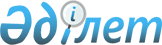 О внесении изменений в решение Кармакшинского районного маслихата Кызылординской области "О бюджете сельского округа Акжар на 2023-2025 годы" от 21 декабря 2022 года № 254Решение Кармакшинского районного маслихата Кызылординской области от 16 августа 2023 года № 65
      Кармакшинский районный маслихат Кызылординской области РЕШИЛ:
      1. Внести в решение Кармакшинского районного маслихата Кызылординской области от 21 декабря 2022 года № 254 "О бюджете сельского округа Акжар на 2023-2025 годы" следующие изменения:
      подпункты 1), 2) пункта 1 изложить в новой редакции:
      "1) доходы – 121 609,4 тысяч тенге, в том числе:
      налоговые поступления – 4 270 тысяч тенге;
      неналоговые поступления – 133 тысяч тенге;
      поступления от продажи основного капитала – 26 тысяч тенге;
      поступления трансфертов – 117 180,4 тысяч тенге;
      2) затраты – 121 980,5 тысяч тенге;".
      Приложения 1, 6 к указанному решению изложить в новой редакции согласно приложениям 1, 2 к настоящему решению.
      2. Настоящее решение вводится в действие с 1 января 2023 года. Бюджет сельского округа Акжар на 2023 год Целевые трансферты, предусмотренные в бюджете сельского округа Акжар на 2023 год за счет районного бюджета
					© 2012. РГП на ПХВ «Институт законодательства и правовой информации Республики Казахстан» Министерства юстиции Республики Казахстан
				
      Председатель Кармакшинского районного маслихата: 

Ә.Қошалақов
Приложение 1 к решению
Кармакшинского районного маслихата
Кызылординской области
от "16" августа 2023 года № 65Приложение 1 к решению
Кармакшинского районного маслихата
Кызылординской области
от "21" декабря 2022 года № 254
Категория
Категория
Категория
Категория
Категория
Сумма, тысяч тенге
Класс
Класс
Класс
Класс
Сумма, тысяч тенге
Подкласс
Подкласс
Подкласс
Сумма, тысяч тенге
Специфика
Специфика
Сумма, тысяч тенге
Наименование
Наименование
Сумма, тысяч тенге
1.Доходы
1.Доходы
121609,4
1
Налоговые поступления
Налоговые поступления
4270
01
Подоходный налог
Подоходный налог
1600
2
Индивидуальный подоходный налог
Индивидуальный подоходный налог
1600
04
Hалоги на собственность
Hалоги на собственность
2530
1
Hалоги на имущество
Hалоги на имущество
129
3
Земельный налог
Земельный налог
120
4
Hалог на транспортные средства
Hалог на транспортные средства
2281
05
Внутренние налоги на товары, работы и услуги
Внутренние налоги на товары, работы и услуги
140
3
Поступления за использование природных и других ресурсов
Поступления за использование природных и других ресурсов
140
2
Неналоговые поступления
Неналоговые поступления
133
01
Доходы от государственной собственности
Доходы от государственной собственности
133
5
Доходы от сдачи в аренду имущества, находящегося в собственности государства
Доходы от сдачи в аренду имущества, находящегося в собственности государства
133
3
Поступления от продажи основного капитала
Поступления от продажи основного капитала
26
03
Продажа земли и нематериальных активов
Продажа земли и нематериальных активов
26
1
Продажа земли
Продажа земли
26
4
Поступления трансфертов 
Поступления трансфертов 
117180,4
02
Трансферты из вышестоящих органов государственного управления
Трансферты из вышестоящих органов государственного управления
117180,4
3
Трансферты из районного (города областного значения) бюджета
Трансферты из районного (города областного значения) бюджета
117180,4
Функциональная группа 
Функциональная группа 
Функциональная группа 
Функциональная группа 
Функциональная группа 
Сумма, тысяч тенге
Функциональная подгруппа
Функциональная подгруппа
Функциональная подгруппа
Функциональная подгруппа
Сумма, тысяч тенге
Администратор бюджетных программ
Администратор бюджетных программ
Администратор бюджетных программ
Сумма, тысяч тенге
Программа
Программа
Сумма, тысяч тенге
Наименование
Сумма, тысяч тенге
2.Затраты
121980,5
01
Государственные услуги общего характера
45471,1
1
Представительные, исполнительные и другие органы, выполняющие общие функции государственного управления
45471,1
124
Аппарат акима города районного значения, села, поселка, сельского округа
45471,1
001
Услуги по обеспечению деятельности акима города районного значения, села, поселка, сельского округа
44702,1
022
Капитальные затраты государственного органа
769
05
Здравоохранение
4
9
Прочие услуги в области здравоохранения
4
124
Аппарат акима города районного значения, села, поселка, сельского округа
4
002
Организация в экстренных случаях доставки тяжелобольных людей до ближайшей организации здравоохранения, оказывающей врачебную помощь
4
07
Жилищно-коммунальное хозяйство
15127
3
Благоустройство населенных пунктов
15127
124
Аппарат акима города районного значения, села, поселка, сельского округа
15127
008
Освещение улиц в населенных пунктах
1162
011
Благоустройство и озеленение населенных пунктов
13965
08
Культура, спорт, туризм и информационное пространство
37582
1
Деятельность в области культуры
37582
124
Аппарат акима города районного значения, села, поселка, сельского округа
37582
006
Поддержка культурно-досуговой работы на местном уровне
37582
12
Транспорт и коммуникация
2987,7
124
Аппарат акима города районного значения, села, поселка, сельского округа
2987,7
012
Строительство и реконструкция автомобильных дорог в городе районного значения, селе, поселке, в сельском округе
2987,7
13
Прочие 
20808,7
9
Прочие
20808,7
124
Аппарат акима города районного значения, села, поселка, сельского округа
20808,7
057
Реализация мероприятий по социальной и инженерной инфраструктуре в сельских населенных пунктах в рамках проекта "Ауыл-Ел бесігі"
20808,7
3.Чистое бюджетное кредитование
0
Бюджетные кредиты
0
Погашение бюджетных кредитов
0
4. Сальдо по операциям с финансовыми активами
0
Приобретение финансовых активов
0
Поступления от продажи финансовых активов государства
0
5. Дефицит (профицит) бюджета
-371,1
6. Финансирование дефицита (использование профицита) бюджета
371,1
7
Поступления займов
0
16
Погашение займов
0
8
Используемые остатки бюджетных средств
371,1
01
Остатки бюджетных средств
371,1
1
Свободный остатки бюджетных средств
371,1Приложение 2 к решениюКармакшинского районного маслихатаКызылординской областиот "16" августа 2023 года №65Приложение 6 к решениюКармакшинского районного маслихатаКызылординской областиот "21" декабря 2022 года №254
№
Наименование
Сумма, тысяч тенге
Целевые текущие трансферты:
18 292,7
1
Реализация мероприятий по социальной и инженерной инфраструктуре в сельских населенных пунктах в рамках проекта "Ауыл-Ел бесігі"
2 015,7
Средний ремонт улицы Ж.Жабаева в селе Акжар Кармакшинского района Кызылординской области
2 015,7
2
На устройство детской игровой и спортивной площадки в селе Акжар
13 437,0
3
На проведение культурного мероприятия в честь 80 летия Байсалова Жарылкасына Мунайтпасулы
2 100,0
4
На проведение экспертизы качества материалов и среднего ремонта улицы Ж.Жабаева сельского округа Акжар
595,0
5
На документацию улицы А.Кунанбаева в селе Акжар
145,0
Целевые текущие трансферты:
2 987,7
1
На разработку проектно-сметной докуменции и проведение экспертизы строительства автомобильной дороги по улице А.Кунанбаева в селе Акжар
2 987,7
Всего:
21 280,4